Weihnachtstauchen 2021		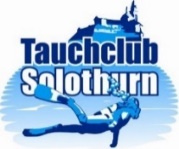 Datum: 	Samstag 11. Dezember 2021Zeit Tauchen: 	Treffpunkt 14:00 Uhr beim Kiesplatz Grüner Aff, Briefing und Tauchgang in der Aare in AltreuOrt:	Tauchplatz Altreu, Parkieren beim Kiesplatz beim Grünen Aff. Znacht Essen:	18:00 Uhr im Rössli in Leuzigen, Fondue Chinoise CHF 42 pro Person excl. Getränk, Apero im Rössli wird offeriert.Ort:	Rössli in LeuzigenOrganisation: 	Nussbaum Elias
Technischer Leiter vom TCSOTeilnehmer: 	Mitglieder vom Tauchclub Solothurn TCSOProgramm: 	Am Nachmittag wird gemeinsam in Altreu getaucht. Am Abend gibt es Fondue Chinoise im Rössli in Leutzigen.Voraussetzung: 	CMAS D1 oder Äquivalent
gültige Tauchärztliche Bescheinigung, komplette kaltwassertaugliche Tauchausrüstung Anmeldung:	An Nussbaum Elias per Mail: elias.nussbaum@bluewin.ch oder via WhatsApp 079 838 56 78 mit Vermerk: nur Tauchen, nur Essen oder Beides Anmeldeschluss:	03. Dezember 2021COVID-19: 	Aufgrund unklarer Entwicklung rund um die Corona Situation kann der Anlass oder einen Teil des Anlasses kurzfristig abgesagt werden. Für alle Teilnehmenden gelten die aktuellen Verhaltensregeln nach BAG und die Vorgaben des Kantons Solothurn. Massnahmen und Verordnungen (admin.ch)Bevölkerung - Kanton Solothurn